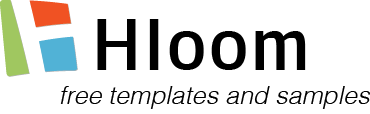 CREDIT CARD AUTHORIZATION FORMCHECK ONE OR BOTH IF APPLICABLE:	□ MONTHLY RECURRING 	□ ONE-TIME CHARGE AMOUNT: US $ ______________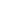 For Office Use OnlyThis information is confidential. Please complete and fax to 123.123.4567 or email to info@site.comCUSTOMER NAME:PHONE NUMBER:CUSTOMER ID:NAME AS APPEARS ON CREDIT CARD:NAME AS APPEARS ON CREDIT CARD:NAME AS APPEARS ON CREDIT CARD:CARD TYPE (choose one):CARD TYPE (choose one):□ VISA□ VISA□ MasterCard□ MasterCard□ MasterCard□ American ExpressCREDIT CARD NUMBER:CREDIT CARD NUMBER:EXPIRATION DATE:EXPIRATION DATE:(month /year)(month /year)(month /year)CARD SECURITY CODE (CSC / CVV):CARD SECURITY CODE (CSC / CVV):CARD SECURITY CODE (CSC / CVV):Card Holder’s Signature:Date:Customer Account Number:Customer Account Number:Customer Account Number:Order Processed By:Order Processed By:Salesperson:Comments: